Итоговая контрольная работа Критерии оценивания:1– 4  задания по 1 баллу;5 - 6 задания – по 2 балла.Итоговая контрольная работа Критерии оценивания:1– 4  задания по 1 баллу;5 - 6 задания – по 2 балла.Вариант 1Вариант 2Решите квадратное уравнение:  2х2 – 11х + 12 = 0.  Если уравнение имеет больше одного корня, в ответ запишите наименьший корень уравнения.Решите квадратное уравнение: 5х2 + 8х - 4 = 0.       Если уравнение имеет больше одного корня, в ответ запишите набольший корень уравнения.                               Найдите значение выражения  ∙  + 3Найдите значение выражения:  ∙  + 2Решите неравенство:  Решите неравенство:Основания трапеции равны 5 и 13. Найдите среднюю линию трапеции.Основания трапеции равны 17 и 35. Найдите среднюю линию трапеции.На какое расстояние следует отодвинуть от стены дома нижний конец лестницы, длина которой , чтобы верхний  ее конец оказался на высоте ?  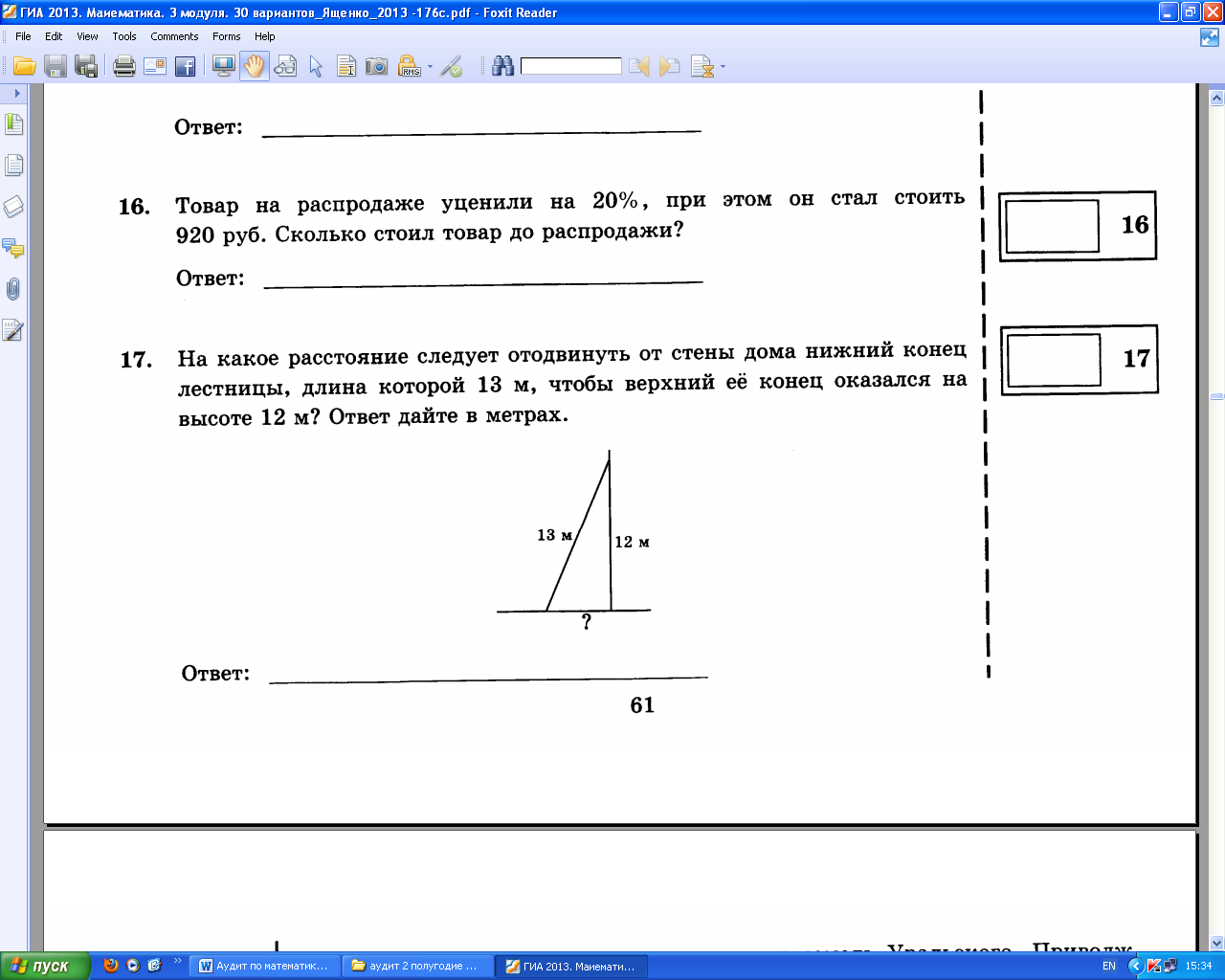 Лестница длиной  приставлена к стене так, что расстояние от ее нижнего конца до стены равно . На какой высоте от земли находится верхний конец лестницы?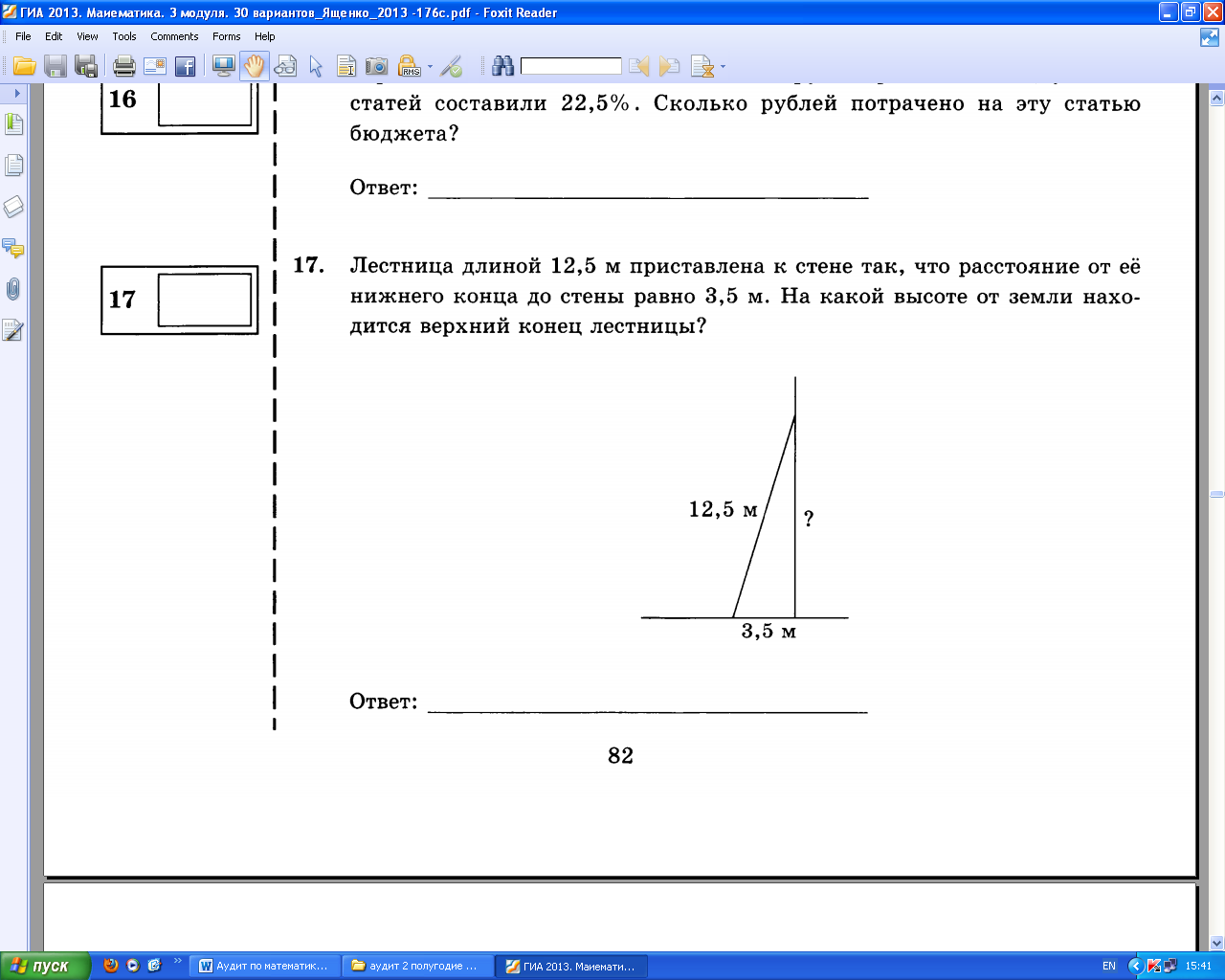 Катер прошел 80 км по течению реки и вернулся обратно, затратив на весь путь 9 часов. Найдите собственную скорость катера, если скорость течения реки 2 км/ч.Катер прошел 80 км по течению реки и вернулся обратно, затратив на весь путь 9 часов. Найдите скорость течения реки, если собственная скорость катера равна 18 км/ч.Тестовый баллОтметка0 - 223 - 435 - 647 - 85Вариант 1Вариант 2Решите квадратное уравнение:  2х2 – 11х + 12 = 0.  Если уравнение имеет больше одного корня, в ответ запишите наименьший корень уравнения.Решите квадратное уравнение: 5х2 + 8х - 4 = 0.       Если уравнение имеет больше одного корня, в ответ запишите набольший корень уравнения.                               Найдите значение выражения  ∙  + 3Найдите значение выражения:  ∙  + 2Решите неравенство:  Решите неравенство:Основания трапеции равны 5 и 13. Найдите среднюю линию трапеции.Основания трапеции равны 17 и 35. Найдите среднюю линию трапеции.На какое расстояние следует отодвинуть от стены дома нижний конец лестницы, длина которой , чтобы верхний  ее конец оказался на высоте ?  Лестница длиной  приставлена к стене так, что расстояние от ее нижнего конца до стены равно . На какой высоте от земли находится верхний конец лестницы?Катер прошел 80 км по течению реки и вернулся обратно, затратив на весь путь 9 часов. Найдите собственную скорость катера, если скорость течения реки 2 км/ч.Катер прошел 80 км по течению реки и вернулся обратно, затратив на весь путь 9 часов. Найдите скорость течения реки, если собственная скорость катера равна 18 км/ч.Тестовый баллОтметка0 - 223 - 435 - 647 - 85